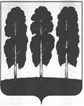 ДУМА БЕРЕЗОВСКОГО РАЙОНАХАНТЫ-МАНСИЙСКОГО АВТОНОМНОГО ОКРУГА – ЮГРЫРЕШЕНИЕот 18 марта 2021 года                                                                                     № 695пгт. БерезовоВ целях поощрения граждан и организаций в различных областях деятельности, направленной на социально-экономическое развитие Березовского района, обеспечение благополучия его жителей, руководствуясь пунктом 27 части 1 статьи 15 Федерального закона от 06 октября 2003 года № 131-ФЗ «Об общих принципах организации местного самоуправления в Российской Федерации», на основании решения Думы Березовского района от 26 ноября 2018 года № 343 «О наградах Думы Березовского района», Дума района РЕШИЛА:1. Наградить Благодарностью Думы Березовского района за высокие достижения в реализации образовательного процесса, внедрение новых технологий, форм, методов обучения и в связи с 40-летним юбилеем муниципального автономного дошкольного образовательного учреждения детский сад «Сказка»:1.1. Качесову Лилию Ивановну, воспитателя муниципального автономного дошкольного образовательного учреждения детский сад «Сказка»; 1.2. Мартяшину Гульнару Галеевну, воспитателя муниципального автономного дошкольного образовательного учреждения детский сад «Сказка»; 2. За высокие достижения в реализации образовательных программ и проектов и в связи с 40-летним юбилеем муниципального автономного дошкольного образовательного учреждения детский сад «Сказка» Петрову Изольду Валерьевну, машиниста по стирке и ремонту белья муниципального автономного дошкольного образовательного учреждения детский сад «Сказка». 3. Опубликовать решение в газете «Жизнь Югры» и разместить на официальном сайте органов местного самоуправления Березовского района. 4. Настоящее решение вступает в силу после его подписания. Председатель Думы Березовского района	                                                                   В.П. НовицкийО награждении Благодарностью Думы Березовского района